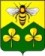 ДУМА САНДОВСКОГО МУНИЦИПАЛЬНОГО ОКРУГАТВЕРСКОЙ ОБЛАСТИ РЕШЕНИЕ06.10.2020                                          пгт. Сандово                                                 № 23	В соответствии с главой 31 Налогового кодекса РФ, Федеральным законом от 06.10.2003 № 131-ФЗ «Об общих принципах организации местного самоуправления в Российской Федерации», приказом Минэкономразвития России от 01.09.2014 № 540 «Об утверждении классификатора видов разрешенного использования земельных участков», законом Тверской области от 23.04.2020 № 21-ЗО «О преобразовании муниципальных  образований, входящих  в состав территории муниципального образования Тверской области Сандовский муниципальный район, путем объединения поселений и создании вновь образованного муниципального образования с наделением его статусом муниципального округа и внесении изменений в отдельные законы Тверской области» Дума Сандовского муниципального округа РЕШИЛА:Установить и ввести в действие с 1 января 2021 года на территории Сандовского муниципального округа Тверской области земельный налог (далее - налог).Утвердить Положение о земельном налоге на территории Сандовского муниципального округа Тверской области (прилагается).Настоящее решение вступает в силу с 1 января 2021 года, но не ранее чем по истечении одного месяца со дня его официального опубликования и не ранее 1 -ого числа очередного налогового периода по соответствующему налогу. 4. Настоящее решение подлежит размещению  на официальном сайте администрации Сандовского района  в информационно-телекоммуникационной сети "Интернет" и опубликованию в газете «Сандовские вести».Председатель ДумыСандовского муниципального округа                                             О.В.Смирнова Приложениек решению Думы Сандовского муниципального округа от 06.10.2020 № 23ПОЛОЖЕНИЕо земельном налоге на территории  Сандовского муниципального округа Тверской областиОбщие положенияЗемельный налог (далее - налог) на территории Сандовского муниципального округа Тверской области (далее – муниципальный округ) устанавливается, вводится в действие и прекращает действовать в соответствии с Налоговым кодексом Российской Федерации и решениями Думы Сандовского муниципального округа.Настоящее Положение определяет налоговые ставки, налоговые льготы, порядок и сроки уплаты налога на территории Сандовского муниципального округа Тверской области в пределах прав, установленных Налоговым кодексом Российской Федерации. Другие элементы налогообложения и иные вопросы, касающиеся условий исчисления и уплаты земельного налога, определяются главой 31 Налогового кодекса Российской Федерации.                                                         2. Налоговые ставкиУстановить следующие ставки земельного налога в зависимости от вида разрешенного использования земельного участка согласно правоустанавливающему (право удостоверяющему) документу на земельный участок:3. Налоговые льготы           3.1.Установить, что наряду с налогоплательщиками указанными в статье 395 Налогового кодекса Российской Федерации полностью освобождаются от уплаты земельного налога в отношении земельных участков, находящихся в границах Сандовского муниципального округа Тверской области, следующие категории:органы местного самоуправления в отношении земельных участков, подлежащих налогообложению в соответствии с налоговым законодательством (коды ОКВЭД  84.11.31, );-бюджетные учреждения, финансируемые из районного бюджета в отношении земельных участков под объектами образования, культуры, физической культуры и спорта (коды ОКВЭД 85.13, 85.14,  85.41, 85.11,   91.1, 93.29.9 );-государственные учреждения Тверской области:здравоохранения – в отношении земельных участков, предоставленных для непосредственного выполнения возложенных на них  функций (ОКВЭД 86.10);социального обеспечения - в отношении земельных участков, предоставленных для непосредственного выполнения возложенных на них  функций (ОКВЭД 88.1);образования - в отношении земельных участков, предоставленных для непосредственного выполнения возложенных на них  функций (ОКВЭД 85.21);ветераны и инвалиды Великой Отечественной войны – в отношении участков, находящихся в собственности, постоянном (бессрочном) пользовании или пожизненном наследуемом владении. - физические лица, имеющие трех и более несовершеннолетних детей в отношении участков, находящихся в собственности, постоянном (бессрочном) пользовании или пожизненном наследуемом владении и не используемых налогоплательщиком в предпринимательской деятельности. Льгота предоставляется в отношении одного земельного участка по выбору налогоплательщика.         3.2. В дополнение случаев уменьшения налоговой базы, предусмотренных п.5 ст.391 Налогового кодекса Российской Федерации, установить льготу в отношении земельных участков, находящихся в собственности, постоянном (бессрочном) пользовании или пожизненно наследуемом владении, для инвалидов, имеющих 1(первую) группу инвалидности, в размере 70% от причитающейся суммы налога.4. Порядок и сроки уплаты налога и авансовых платежей по налогу4.1. Налогоплательщики - организации уплачивают три авансовых платежа по налогу в размере 1/4 соответствующей налоговой ставки процентной доли кадастровой стоимости земельного участка по состоянию на 1 января года, являющегося налоговым периодом, не позднее последнего числа месяца, следующего за истекшим отчетным периодом.4.2. Налогоплательщики – организации уплачивают земельный налог, подлежащий уплате по истечении налогового периода, 1 февраля года, следующего за истекшим налоговым периодом.Об установлении и введении на территории Сандовского муниципального округа Тверской области земельного налога№ п/пВид разрешенного использования земельного участка согласно приказу Минэкономразвития России от 01.09.2014 N 540 Вид разрешенного использования земельного участка согласно приказу Минэкономразвития России от 01.09.2014 N 540 Ставка налога, %№ п/пНаименование вида разрешенного использования земельного участкаКод (числовое обозначение) вида разрешенного использования земельного участкаСтавка налога, %1Земли сельскохозяйственного использования или  земли в составе зон сельскохозяйственного использования в населенных пунктах и используемых для сельскохозяйственного производства1.0, включая 1.1-1.20  0,32Для индивидуального жилищного строительства, за исключением земельных участков, приобретенных (предоставленных) для индивидуального жилищного строительства, используемых в предпринимательской деятельности2.1  0,33Для ведения личного подсобного хозяйства, за исключением земельных участков, используемых в предпринимательской деятельности2.2  0,34Хранение автотранспорта2.7.1  0,35Земельные участки общего назначения13.00,36Ведение огородничества за исключением земельных участков, используемых в предпринимательской деятельности13.1    0,37Ведение садоводства за исключением земельных участков, используемых в предпринимательской деятельности13.2    0,38Обеспечение обороны и безопасности8.0  0,39Обеспечение внутреннего правопорядка8.3    0,310Прочие земельные участкивиды разрешенного использования за исключением отраженных в строках 1-9 1,5